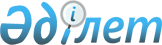 Шиелі аудандық мәслихатының 2021 жылғы 30 желтоқсандағы "Бәйтерек ауылдық округінің 2022-2024 жылдарға арналған бюджеті туралы" № 18/7 шешіміне өзгерістер енгізу туралы
					
			Мерзімі біткен
			
			
		
					Қызылорда облысы Шиелі аудандық мәслихатының 2022 жылғы 27 қазандағы № 30/7 шешімі. Мерзімі біткендіктен қолданыс тоқтатылды
      Шиелі аудандық мәслихаты ШЕШТІ:
      1. Шиелі аудандық мәслихатының "Бәйтерек ауылдық округінің 2022-2024 жылдарға арналған бюджеті туралы" 2021 жылғы 30 желтоқсандағы № 18/7 шешіміне мынадай өзгерістер енгізілсін:
      1-тармақ жаңа редакцияда жазылсын:
      "1. Бәйтерек ауылдық округінің 2022-2024 жылдарға арналған бюджеті 1, 2 және 3-қосымшаларға сәйкес, оның ішінде 2022 жылға мынадай көлемдерде бекітілсін:
      1) кірістер – 91 853 мың теңге, оның ішінде:
      салықтық түсімдер – 6 076 мың теңге;
      салықтық емес түсімдер – 54 мың теңге;
      трансферттер түсімі – 85 723 мың теңге;
      2) шығындар – 95 245,9 мың теңге;
      3) таза бюджеттік кредиттеу – 0;
      бюджеттік кредиттер – 0;
      бюджеттік кредиттерді өтеу – 0;
      4) қаржы активтерімен жасалатын операциялар бойынша сальдо – 0;
      қаржы активтерін сатып алу – 0;
      мемлекеттің қаржы активтерін сатудан түсетін түсімдер – 0;
      5) бюджет тапшылығы (профициті) – -3 392,9 мың теңге;
      6) бюджет тапшылығын қаржыландыру (профицитті пайдалану) – 3 392,9 мың теңге;
      қарыздар түсімі – 0;
      қарыздарды өтеу – 0;
      бюджет қаражатының пайдаланылатын қалдықтары – 3 392,9 мың теңге.".
      Көрсетілген шешімнің 1-қосымшасы осы шешімнің қосымшасына сәйкес жаңа редакцияда жазылсын.
      2. Осы шешім 2022 жылғы 1 қаңтардан бастап қолданысқа енгізіледі. Бәйтерек ауылдық округінің 2022 жылға арналған бюджеті
					© 2012. Қазақстан Республикасы Әділет министрлігінің «Қазақстан Республикасының Заңнама және құқықтық ақпарат институты» ШЖҚ РМК
				
      Шиелі аудандық мәслихатының хатшысы 

Т. Жағыпбаров
Шиелі аудандық мәслихатының
2022 жылғы 27 қазандағы
№ 30/7 шешіміне қосымшаШиелі аудандық мәслихатының
2021 жылғы 30 желтоқсандағы
№ 18/7 шешіміне 1-қосымша
Санаты 
Санаты 
Санаты 
Санаты 
Санаты 
Сомасы, мың теңге
Сыныбы 
Сыныбы 
Сыныбы 
Сыныбы 
Сомасы, мың теңге
Кіші сыныбы 
Кіші сыныбы 
Кіші сыныбы 
Сомасы, мың теңге
Атауы
Атауы
Сомасы, мың теңге
1. Кірістер 
1. Кірістер 
91 853
1
Салықтық түсімдер
Салықтық түсімдер
6 076
01
Табыс салығы
Табыс салығы
194
2
Жеке табыс салығы
Жеке табыс салығы
194
04
Меншікке салынатын салықтар
Меншікке салынатын салықтар
5 882
1
Мүлікке салынатын салықтар
Мүлікке салынатын салықтар
339
4
Көлік кұралдарына салынатын салық
Көлік кұралдарына салынатын салық
5 543
2
Салықтық емес түсімдер
Салықтық емес түсімдер
54
01
Мемлекеттік меншіктен түсетін кірістер
Мемлекеттік меншіктен түсетін кірістер
54
5
Мемлекет меншігіндегі мүлікті жалға беруден түсетін кірістер
Мемлекет меншігіндегі мүлікті жалға беруден түсетін кірістер
54
4
Трансферттер түсімі
Трансферттер түсімі
85 723
02
Мемлекеттiк басқарудың жоғары тұрған органдарынан түсетiн трансферттер
Мемлекеттiк басқарудың жоғары тұрған органдарынан түсетiн трансферттер
85 723
3
Аудандардың (облыстық маңызы бар қаланың) бюджетінен трансферттер
Аудандардың (облыстық маңызы бар қаланың) бюджетінен трансферттер
85 723
Функционалдық топтар 
Функционалдық топтар 
Функционалдық топтар 
Функционалдық топтар 
Функционалдық топтар 
Сомасы, мың теңге
Функционалдық кіші топтар
Функционалдық кіші топтар
Функционалдық кіші топтар
Функционалдық кіші топтар
Сомасы, мың теңге
Бюджеттік бағдарламалардың әкімшілері
Бюджеттік бағдарламалардың әкімшілері
Бюджеттік бағдарламалардың әкімшілері
Сомасы, мың теңге
Бюджеттік бағдарламалар (кіші бағдарламалар)
Бюджеттік бағдарламалар (кіші бағдарламалар)
Сомасы, мың теңге
Атауы
Сомасы, мың теңге
2. Шығындар
95 245,9
1
Жалпы сипаттағы мемлекеттiк қызметтер
41 939
01
Мемлекеттiк басқарудың жалпы функцияларын орындайтын өкiлдi, атқарушы және басқа органдар
41 939
124
Аудандық маңызы бар қала, ауыл, кент, ауылдық округ әкімінің аппараты
41 939
001
Аудандық маңызы бар қала, ауыл, кент, ауылдық округ әкімінің қызметін қамтамасыз ету жөніндегі қызметтер 
38 339
022
Мемлекеттік органның күрделі шығындары
3 600
7
Тұрғын үй-коммуналдық шаруашылық
17 490,1
03
Елді-мекендерді көркейту
17 490,1
124
Аудандық маңызы бар қала, ауыл, кент, ауылдық округ әкімінің аппараты
17 490,1
008
Елді мекендердегі көшелерді жарықтандыру
16 490,1
009
Елді мекендердің санитариясын қамтамасыз ету
300
011
Елді мекендерді абаттандыру мен көгалдандыру 
700
8
Мәдениет, спорт, туризм және ақпараттық кеңістiк
19 817
01
Мәдениет саласындағы қызмет
19 817
124
Аудандық маңызы бар қала, ауыл, кент, ауылдық округ әкімінің аппараты
19 817
006
Жергілікті деңгейде мәдени-демалыс жұмысын қолдау
19 817
12
Көлік және коммуникациялар
15 999,7
01
Автомобиль көлігі
15 999,7
124
Аудандық маңызы бар қала, ауыл, кент, ауылдық округ әкімінің аппараты
15 999,7
013
Аудандық маңызы бар қалаларда, ауылдарда, кенттерде, ауылдық округтерде автомобиль жолдарының жұмыс істеуін қамтамасыз ету
15 949
045
Аудандық маңызы бар қалаларда, ауылдарда, кенттерде, ауылдық округтерде автомобиль жолдарын күрделі және орташа жөндеу
50,7
15
Трансферттер
0,1
01
Трансферттер
0,1
124
Аудандық маңызы бар қала, ауыл, кент, ауылдық округ әкімінің аппараты
0,1
048
Пайдаланылмаған (толық пайдаланылмаған) нысаналы трансферттерді қайтару
0,1
3. Таза бюджеттік кредиттеу
0
4. Қаржы активтерімен жасалатын операциялар бойынша сальдо
0
5. Бюджет тапшылығы (профициті)
-3 392,9
6. Бюджет тапшылығын қаржыландыру (профицитін пайдалану)
3 392,9
8
Бюджет қаражатының пайдаланылатын қалдықтары
3 392,9
01
Бюджет қаражатының қалдықтары
3 392,9
1
Бюджет қаражатының бос қалдықтары
3 392,9
001
Бюджет қаражатының бос қалдықтары
3 392,9